Highlights from the Board Meeting of February 17, 2014UP TO THE MINUTES….APPROVALSApproved Financial Statement and Bank Reconcilements for the month of January, 2014Approved payment of payrolls for the month of January, 2014 and account run dates of 1/23/2014 and 2/7/2014Approved permission for Technology Department to surplus and dispose of old technology itemsApproved permission for the PCHS Science Bowl Teams to participate in the Regional High School Science Bowl competition in Mobile, AL at the AL School of Math and Science February 21-22, 2014Discuss Alabama Plan 2020Approved permission for the Goshen Jr. High School Science Bowl Teams to participate in the State High School Science Bowl competition in Hoover, AL February 21-22, 2014Approved permission to award the Student Email Services bid to Gaggle.NetApproved request to extend contracts for vendors for e-rate servicesApproved to award Network Equipment contract bid for E-rate Eligible Services to Info. Transport SolutionPERSONNEL MATTERS –Changes/AdditionsALL SCHOOLSApproved 2014-2015 Contract renewal for Elena Pop, ELL programBANKS SCHOOLAccepted the resignation of Kathy Pugh, Banks, effective February 28, 2014Approved permission to hire Kathy Pugh, Special Education, BMS on a temporary basis for April and May, 2014GOSHEN HIGH SCHOOLApproved permission for Volunteer Status for Allison Warrick for Softball and Volleyball TeamsPIKE COUNTY ELEMENTARYApproved voluntary transfer of Tomeaco Barnes from CNP floater to full time position at PCESApproved permission to hire Sharquaris Baker as CNP floater, based at PCES  Cont. Up to the Minute (Approvals)Approved permission for Lydia Ellis, Spanish teacher PCHS, to attend the SCOLT Conf. in Memphis, TN March 14-15, 2014.  Ms. Ellis is the recipient of the SCOLT Cemanahuac Educational Community ScholarshipApproved permission for Julie Simmons, Director of TPCT, to attend the Career Tech Administrators’ Conf. in Orange Beach, April 22-26, 2014.  There will be no cost to the BoardApproved permission for Brooke Terry, CNP Director, to attend the Child Nutrition Directors’ Conf. in Birmingham, AL March 13-14, 2014.  There will be no cost to the BoardApproved permission for Brooke Terry, Lucille Taylor, Aretha Jackson, Carolyn Wilson, Deborah Sessions, Virginia Rodgers, Kendra Harden, Karen Langston, and Sara Wilson to attend the ASNA Annual Conf. in Birmingham, AL March 14-15, 2014.  There will be no cost to the BoardApproved permission for Mike Johnson, Maintenance and Transportation, to attend the Managing Asbestos in Schools & Building Conf. in Orange Beach, AL April 16-17, 2014Approved permission for Mike Johnson, Maintenance and Transportation and Tom Hicks, Director of Finance and Operations to attend the ASPMA Annual Spring Seminar April 13-14 in Orange Beach, ALCont. Personnel MattersPIKE COUNTY HIGHApproved request for FMLA for Emily JacksonAccepted resignation of David TrawickApproved permission to hire Durrell Rawls for the position of part-time Special Education Aide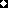 